V posledních dvou týdnech se nám vydařily oslavy. Svátek Anetky jsme oslavili spolu s dalšími spolužáky minulý čtvrtek a tento čtvrtek nás čekala oslava Vojty, jeho svátku a narozenin. Společně jsme si to moc užili. 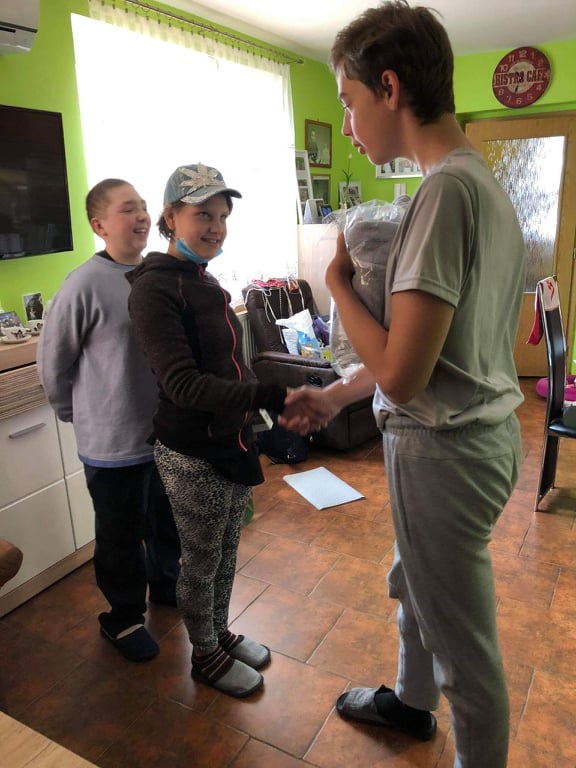 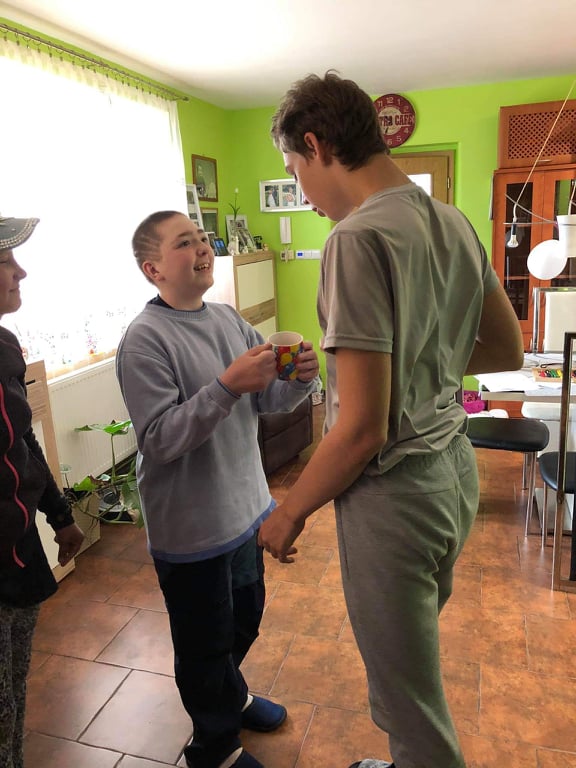 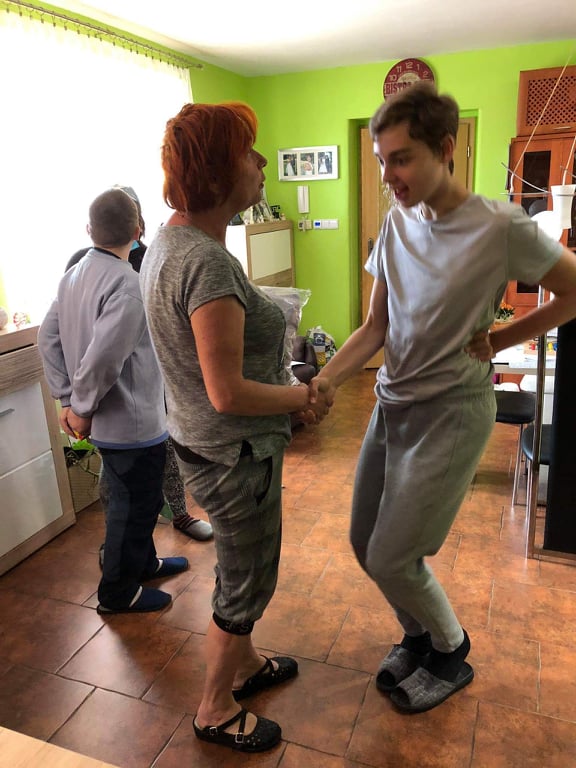 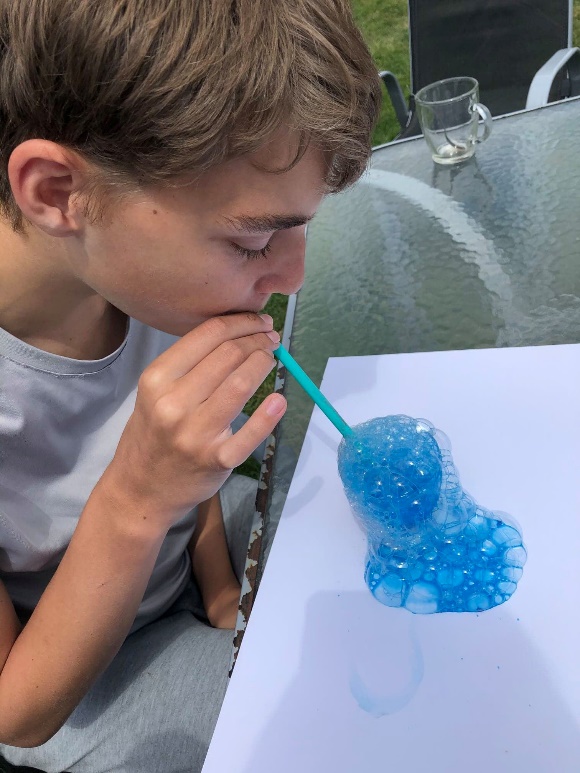 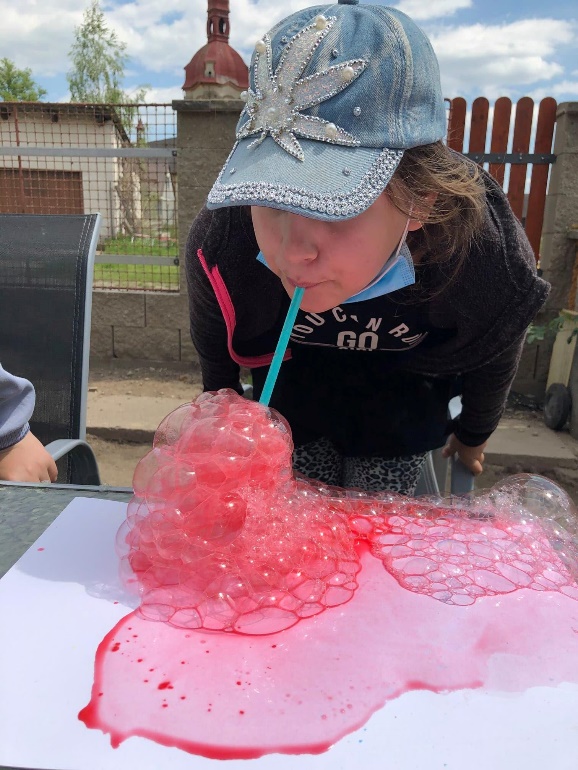 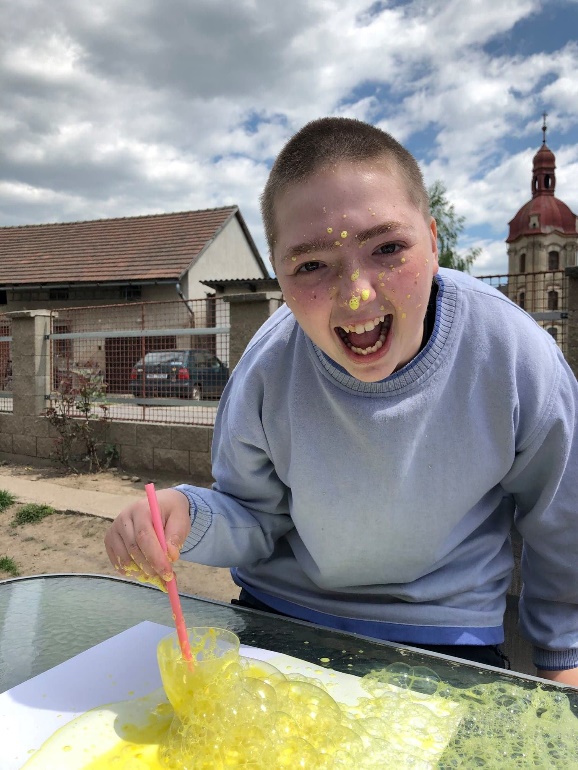 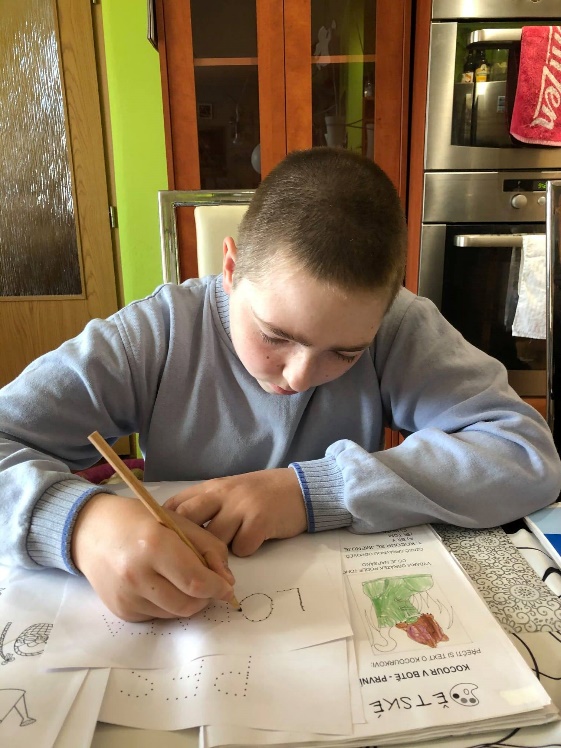 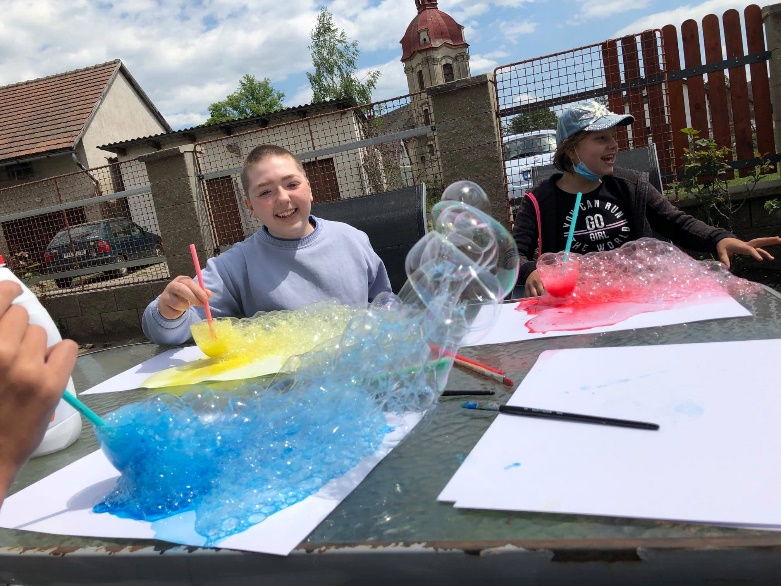 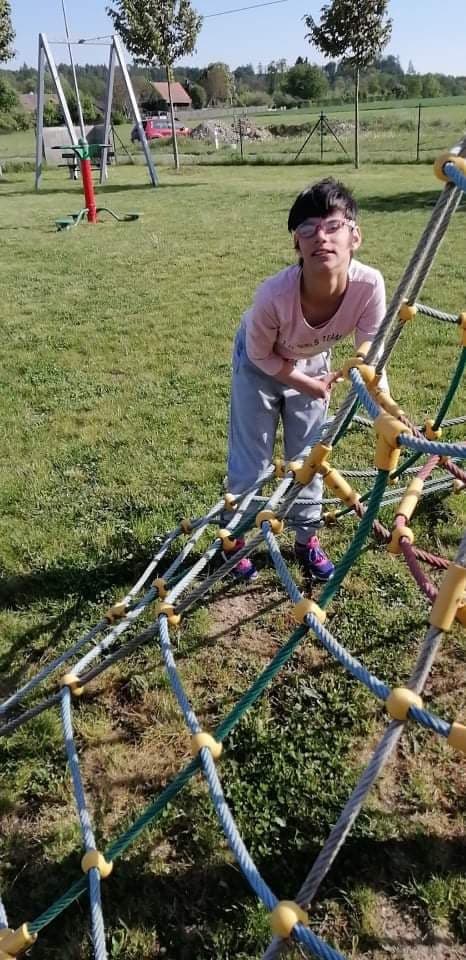 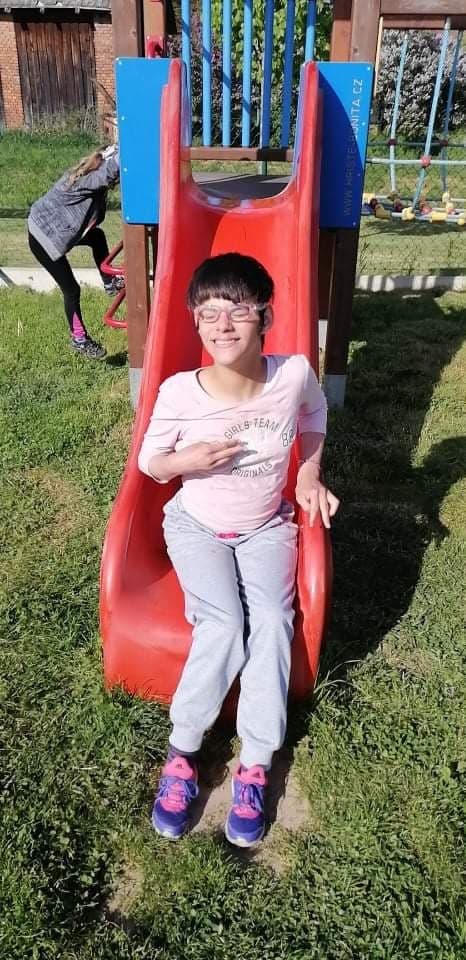 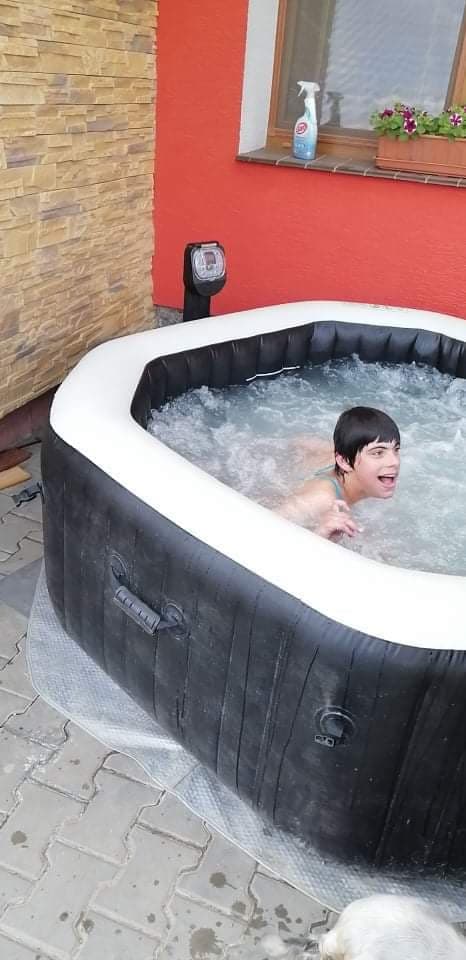 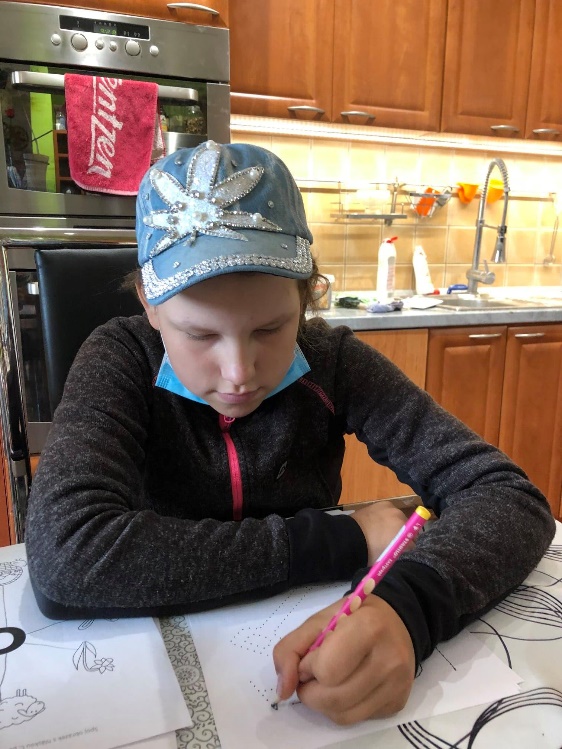 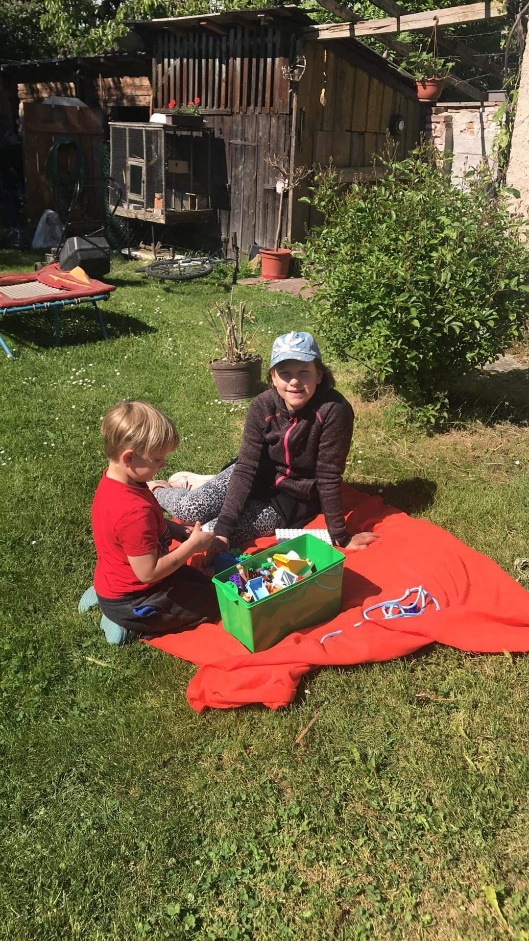 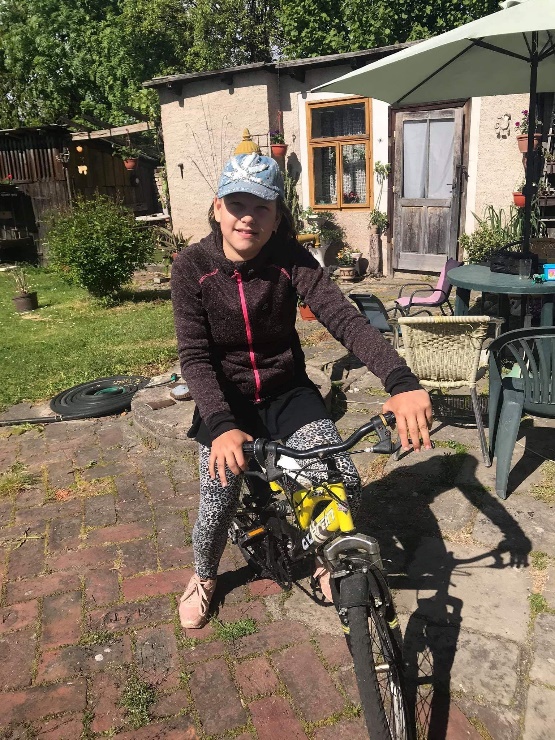 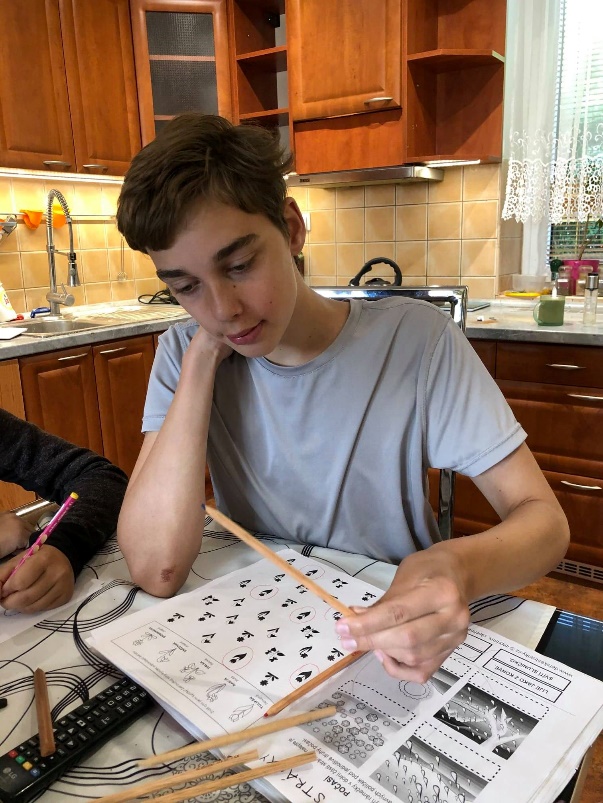 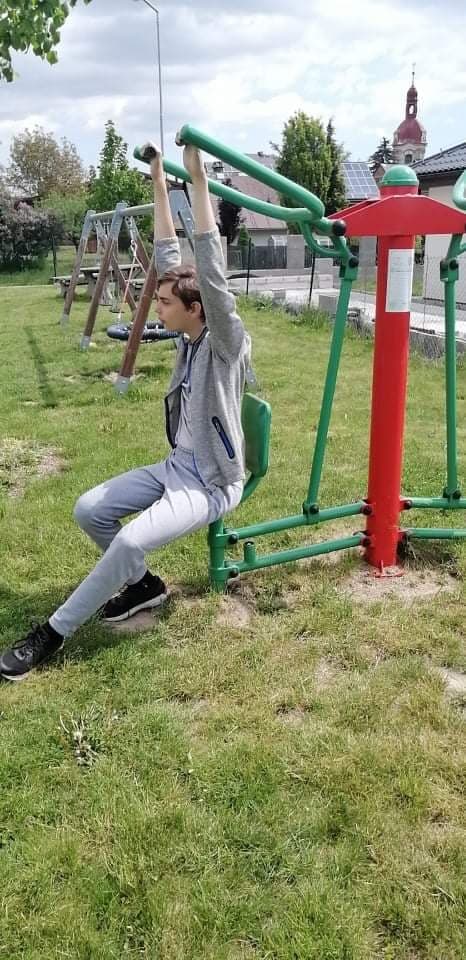 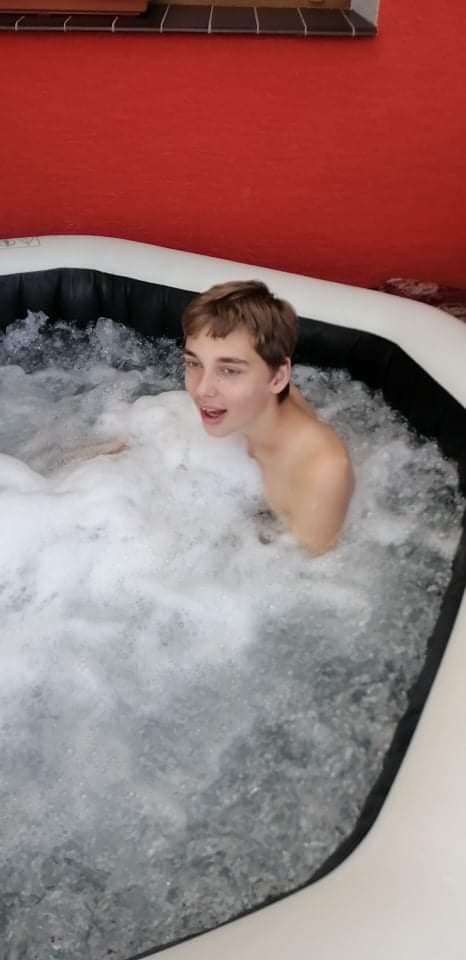 V pondělí jsme si vyrazili do ZOO ve Dvoře Králové, omrknout zvířátka, jestli už z karantény mohla vylézt do svých výběhů. 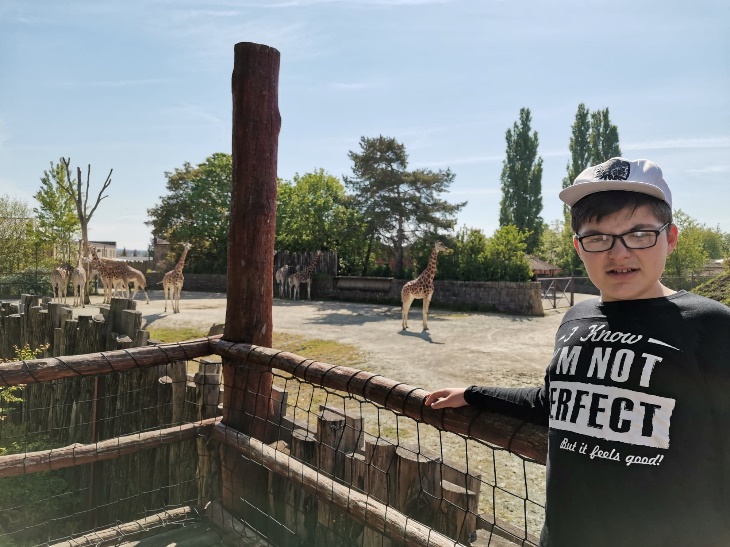 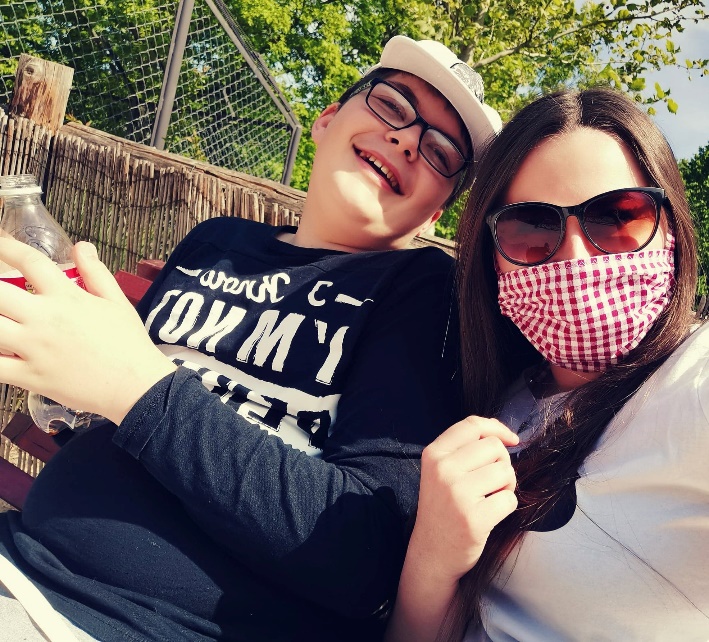 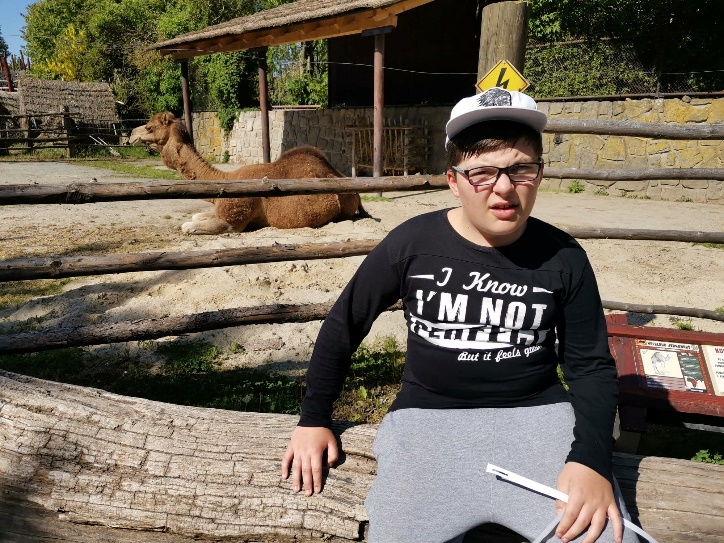 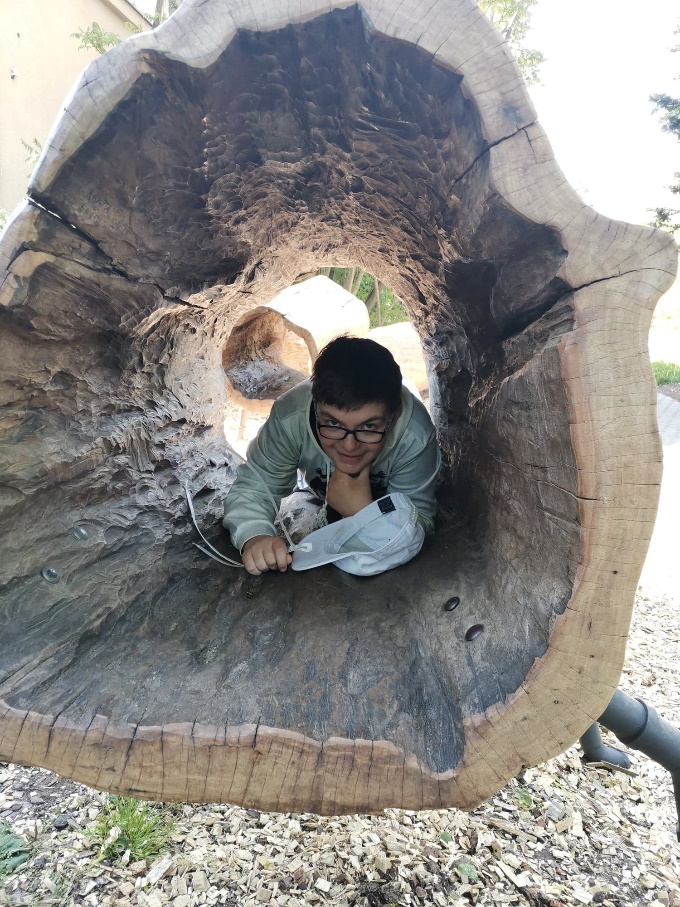 